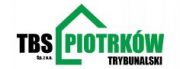 FORMULARZ ZGŁOSZENIOWY e-BOKprosimy wypełnić pismem drukowanym wszystkie stosowne rubryki, pola zaciemnione wypełnia pracownik TBS Sp. z o .o.Informacje dot. Naszej działalności i RODO znajdują się na naszej  stronie internetowej:  tbs.piotrkow.pl	Imię i Nazwisko Klienta* 	PESEL Adres lokalu, którego ma dotyczyć konto w e-BOK (kod poczt., miejscowość, nazwa ulicy, nr domu/nr lokalu) * Adres kontaktowy Klienta (miejscowość, kod pocztowy, nazwa ulicy, nr domu/nr lokalu) *  wymagane wypełnienie,      ** niepotrzebne skreślić Oświadczam, że przyjąłem(-am) do wiadomości Regulamin Elektronicznego Biura Obsługi Klienta e-BOK w Towarzystwie Budownictwa Społecznego Sp. z o.o. w Piotrkowie Trybunalskim. i akceptuję go. Proszę o przekazanie danych logowania do  e-BOK. Wyrażam zgodę na przetwarzanie moich danych osobowych dla potrzeb Towarzystwa Budownictwa Społecznego Sp. z o.o. w Piotrkowie Trybunalskim Al. 3 Maja 31 w celu świadczenia  obsługi klienta za pośrednictwem konta e -BOK, zgodnie z art. 6 ust. 1 pkt b) i c) Rozporządzenia Parlamentu Europejskiego i Rady (UE) 2016/679 z dnia 27 kwietnia 2016 r. w sprawie ochrony osób fizycznych w związku z przetwarzaniem danych osobowych 
i w sprawie swobodnego przepływu takich danych oraz uchylenia dyrektywy 95/46/WE (ogólne rozporządzenie o ochronie danych).  Znane są mi przysługujące prawa. Dane do logowania* :Odbiorę osobiście (dowód osobisty do wglądu)Proszę przesłać na e-mail wskazany w oświadczeniu dotyczącym korespondencji elektronicznej.* Niepotrzebne skreślić Za podane dane ponoszę pełną odpowiedzialność.                                                           ………………………………………………                                                                                                     data i podpis Klienta Wypełnia pracownik TBS Sp. z o.o. w Piotrkowie Trybunalskim Al. 3 Maja 31.Uwagi: ………………………………………………………………………………………………………………………………………………………………………………………………………………………………………………………………………………………………. Rodzaj zgłoszenia **  Rejestracja konta w e-BOK Usunięcie konta z e-BOK Data wypełnienia formularza (dd-mm-rrrr) Podpis Klienta ID lokalu którego dotyczy konto w e-BOK Data wydania danych logowania do e-BOK Data usunięcia konta z e-BOK Data przyjęcia formularza Pieczęć funkcyjna i podpis pracownika TBS 
Sp. z o.o. w Piotrkowie Tryb. przyjmującego formularz 